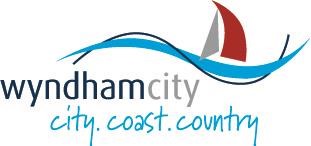 Application for Council Report & ConsentProtection of the PublicRegulation 116 of the Building Regulations 2018To Wyndham City Council (Municipal Building Surveyor) I, the        	 Owner     	 	 Agent of Owner  Contact Name:  ________________________________________________________________________ Postal Address: ________________________________________________________________________                           ___________________________________________________Postcode: _____________ Telephone No:  _______________Mobile: ______________Email: _______________________________ Ownership Details: (only if agent of owner listed above) Owner of Property: ____________________________________________________________________ Owners Phone No:    	 	_____      	_____________________ Relevant Building SurveyorName: ________________________________________ Office No: ______________________________Phone No: _____________________________________ Email: _________________________________Subject property address: _______________________________________________________________ Propose to construct: e.g hoarding, gantries_________________________________________________Documents to be submitted –☐ Copy of Title, Titles office approved Plan of Subdivision☐ Site Plan indicating proposed public protection i.e gantries, hoardings etc☐ Letter from relevant building surveyor approving proposed public protection☐ Certificate of Compliance relating to the design of proposed protection works from registered engineer (civil), if applicable☐ Structural computations and plans relating to the design of proposed protection from registered engineer (civil), if applicable☐ Traffic Management Plan, if applicable☐ Copy of a current Certificate of Public Liability Insurance cover for not less than $20 million☐ Signage advising pedestrians in accordance with AS1742.3 – 2009☐ Vic Roads Approval, if applicable☐ Compliance with protection of council assets (refer to website) SIGNATURE OF APPLICANT/OWNER: _________________________________Date: ________________  OFFICE USE ONLY: 31400.4115 Fee Payable: $299.85   Receipt No:……………………………………………………….. Date: …………………………..…………… Each subsequent consent sought on the same application Fee Payable: $299.85      Total Amount Paid:……………………………………………………………………………………………… Wyndham City Council 45 Princes Highway, Werribee Phone: 1300 023 411 Email: mail@wyndham.vic.gov.au     Credit Card Payment Form TO: Wyndham City Council – Building Services FROM: _______________________________________________________________________  PAYMENT FOR: _________________________________________________________________ □□□□  □□□□  □□□□ □□□□ EXPIRY DATE:  ________/________ CARD HOLDER’S NAME: __________________________________________________________  AMOUNT: _____________________________________________________________________  SIGNATURE:_____________________________________________________________________  I declare that the information supplied is true and correct DATE: __________________________________________________________________________  YOUR PHONE NO:_________________________________________________________________ ADDRESS FOR CORRESPONDENCE:  The Municipal Building Surveyor,  Wyndham City, PO Box 197,  WERRIBEE  3030 mail@wyndham.vic.gov.au Phone: 1300 023 411 □ BANKCARD 	 CARD NO  □ MASTERCARD   □ VISA  